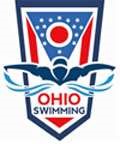 To: School Administrator Re: ______________________  Dear Sir or Madam:  The student identified above is an athlete member of Ohio Swimming, Inc.  This athlete has qualified to compete in the Ohio LSC Senior Circuit Meet which will be held February 28th to March 1st, 2020 at Miami University in Oxford, OH.  Because one of the sessions may occur during school hours, this swimmer may be absent from school for all or part of that day. We are very proud of this athlete’s achievements and hope your school will be able to recognize this outstanding accomplishment and excuse the absence.  The athletes of Ohio Swimming have made a commitment to their sport and part of that commitment includes the time management necessary when juggling school work, practice time and competition.  We believe our athletes have shown that this is a very educational exercise.  As you are probably aware, student athletes are among the most successful academically of all students.  We dislike interfering with school; however, this is an opportunity to compete with athletes from throughout the region and is an excellent learning experience.  Sincerely,  Chris McKinneyChris McKinney Senior Vice-Chairman Ohio Swimming, Inc. seniorchair@swimohio.com 